Muhu Vallavalitsusele                                                                  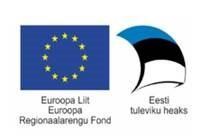 TAOTLUS ELURUUMI KOHANDAMISEKSMeetmes „Puuetega inimeste eluaseme füüsiline kohandamine“ (sotsiaalkaitseministri 26.veebruari 2018 määrus nr 4) osalemiseks ja eluruumi kohandamiseksTaotleja andmed* Toetust saab taotleda eluruumile, mis asub Muhu vallas ning on rahvastikuregistris registreeritud toetust vajava isiku elukohanaEsindaja andmed (täita juhul, kui taotlejaks on puudega isiku seaduslik esindaja/eestkostja/lapsevanem)Kohandatava eluruumi andmedEluruum on taotleja: 	☐ omandis /pereliikme omandis ☐ kaasomandis /pereliikme kaasomandis	☐ kasutuses lepingu aluselTaotlejal on olemas kirjalik nõusolek eluruumi kohandamise tegemise kohta*     ☐ jah		☐ eiNõusolekuandja:	☐ omanik    ☐ kaasomanik   ☐ korteriühistu* Nõusolek on vajalik, kui taotleja ei ole eluruumi ainuomanik või kui kohandatakse kaasomanike ühiskasutuses olevaid ruume.Kohandamise eesmärk:Palun märkige loetelust X-ga need variandid, milleks kohandamist taotlete☐ liikuvuse parandamine, sh eluruumi sissepääsu, hoone välisukse ja eluruumi vahelise käigutee, hoone ja selle territooriumile sissepääsu või piirde kohandamine
☐ hügieenitoimingute parandamine		
☐ köögitoimingute parandamineTaotletavad kohandused:Täpsustage loetelust X-ga kohandus/ kohandused, mida taotlete:☐ platvormtõstuki paigaldus			            ☐ laetõstuki paigaldus
☐ ukse automaatika paigaldus			☐ vaheplatvormita kaldtee rajamine
☐ hoone välisukse ava kohandus			☐ korteri välisukse ava kohandus
☐ siseukse ava kohandus				☐ uksekünnise paigaldus
☐ lävepakuta ukseava kohandus			☐ WC- ruumi kohandus	☐ inva-WC-poti paigaldus			            ☐ käsipuude paigaldus☐ tualettruumi (st pesemisruumi ja WC ühes ruumis või pesemisruumi) kohandus
☐ muu (nimetus või kirjeldus)Eluruumi kohandamise vajaduste täpsustavad kirjeldused / selgitusedKinnitan, et:
☐ kohandatav eluruum on toetust vajava isiku tegelik elukoht
☐ olen nõus tasuma kohandamise tööde eest osas, millest kohandamise tööde tegelik maksumus ületab projekti ja vallaeelarve vahenditest tasutava summa
☐ olen teadlik, et toetuse taotlemine ja rahastus on seotud projekti meetmega „Puuetega inimeste eluaseme füüsiline kohandamine“ (Sotsiaalkaitseministri 26. veebruari 2018 määrus nr 4)Taotlusele on lisatud järgmised dokumendid:☐ isikut tõendava dokumendi koopia☐ koopia esindusõigust tõendavast dokumendist (kohtumäärus, volikiri)☐ Sotsiaalkindlustusameti otsus taotleja puude raskusastme määramise kohta☐  eluruumi omandiõigust või kasutusõigust tõendav dokument koos omaniku või korteriühistu kirjaliku nõusolekuga kohandamise tegemise kohta☐ vajadusel töö ja materjali hinnapakkumised (olemasolul kohandamise maksumuse kalkulatsioon)Dokumentide täiendava esitamise vajadusest teatab Muhu Vallavalitsus taotlejale kirjalikult või telefoni teel.Toetuse taotlemisega seotud otsuse ja muud menetlusdokumendid palun saata☐ e-postile		☐ postiaadressileKinnitan esitatud andmete õigsust. Olen nõus minu isikuandmete töötlemisegaKuupäev ………………………………..		Allkiri ....................................................................----------------------------------------------------------------------------------------------------------------------------------------------------------------Täidetud ja (digi)allkirjastatud taotlus palume saata Muhu Vallavalitsuse  aadressil Vallamaja, Liiva küla 94701, Muhu vald, Saare maakond või e-postile vald@muhu.ee. Taotluse võib tuua ka sotsiaalnõunik Triin Valga kätte.Ees- ja perekonnanimiIsikukoodElukoht rahvastikuregistris*Tegelik elukohtTelefone-postEes- ja perekonnanimiIsikukood☐ eestkostja  ☐ lapsevanem  ☐ volitatud isik☐ eestkostja  ☐ lapsevanem  ☐ volitatud isikTelefone-poste-postAadress